Hemijska industrijaProf. dr Bojana Obradović, Editor-in-ChiefDear Prof. ObradovićWe would like to submit the paper entitled “Temperature changes in the pulp chamber induced by polymerization of resin-based dental restoratives following simulated direct pulp capping” to your consideration for publication in Hemijska industrija. This Original scientific paper presents original, previously unpublished research, submitted solely to Hemijska industrija. The manuscript is not under consideration in any other journal and will not be submitted elsewhere while the review process is not complete in Hemijska industrija. All authors were involved in the work and have read and approved the final text. If accepted, the paper will not be published elsewhere including electronically, in the same form, in English or any other language, without the written consent of the copyright-holder. The authors declare no conflict of interest. Collection of extracted teeth was approved by the Ethics Committee of the School of Dental Medicine, Univ. of Belgrade following patient's written consent that their extracted teeth may be used for research purposes. This is a rare study presenting a method for simulated direct pulp capping and measurements of temperature changes during material polymerization. The results point to a specific combination of materials allowing temperature changes to remain below the potentially adverse threshold of 42.5°C. Sincerely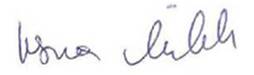 Vesna Miletic, corresponding authorUniversity of Belgrade School of Dental MedicineDentalNet Research GroupRankeova 4 (5th floor)11000 BelgradeSerbiaPhone: +381117857051Email: vesna.miletic@stomf.bg.ac.rs Recommended reviewers:Paulo D'Alpino, Professor, Biotechnology and Innovations in Health Program, Universidade Anhanguera de São Paulo, Brazil, email: paulodalpino@gmail.comLjubomir Petrović, Professor, University of Novi Sad, School of Medicine, Clinic for Dentistry, Novi Sad, email: petns@uns.ac.rsIvana Nedeljkovic, post-doctoral researcher, Academisch Centrum Tandheelkunde Amsterdam, Amsterdam (ACTA), The Netherlands, email: ivkagm86@gmail.com